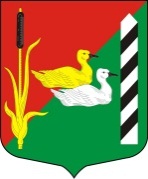 МЕСТНАЯ АДМИНИСТРАЦИЯ  ВНУТРИГОРОДСКОГО МУНИЦИПАЛЬНОГО ОБРАЗОВАНИЯ САНКТ-ПЕТЕРБУРГА МУНИЦИПАЛЬНЫЙ ОКРУГ  КРАСНЕНЬКАЯ РЕЧКА_________________________________________________________________________________________________________________________________________________РАСПОРЯЖЕНИЕ №  162г. Санкт-Петербург	        20 декабря 2016 г.Об утверждении Правил обработки персональных данных в местной администрации внутригородского муниципального образования
Санкт-Петербурга муниципальный округ Красненькая речкаРАСПОРЯЖЕНИЕ №  162г. Санкт-Петербург	        20 декабря 2016 г.Об утверждении Правил обработки персональных данных в местной администрации внутригородского муниципального образования
Санкт-Петербурга муниципальный округ Красненькая речкаВ соответствии с Федеральным законом от 27.07.2006 № 152-ФЗ «О персональных данных», Постановлением Правительства РФ от 21.03.2012 № 211 «Об утверждении перечня мер, направленных на обеспечение выполнения обязанностей, предусмотренных Федеральным законом «О персональных данных» и принятыми в соответствии с ним нормативными правовыми актами, операторами, являющимися государственными или муниципальными органами»,Утвердить Правила обработки персональных данных в местной администрации внутригородского муниципального образования Санкт-Петербурга  муниципальный округ Красненькая речка, согласно Приложению № 1. Назначить главного специалиста организационно-правового отдела – Костылеву Яну Евгеньевну  ответственным лицом за организацию обработки персональных данных. Опубликовать настоящее Распоряжение в установленном порядке в официальном печатном издании муниципального образования Красненькая речка – газете «Красненькая речка.Настоящее Распоряжение вступает в силу после  его опубликования (обнародования). Контроль за исполнением настоящего Распоряжения возлагаю на себя. Главаместной администрациивнутригородского муниципального образованияСанкт-Петербурга муниципальный округ Красненькая речка			.В. Сарматицкий    В соответствии с Федеральным законом от 27.07.2006 № 152-ФЗ «О персональных данных», Постановлением Правительства РФ от 21.03.2012 № 211 «Об утверждении перечня мер, направленных на обеспечение выполнения обязанностей, предусмотренных Федеральным законом «О персональных данных» и принятыми в соответствии с ним нормативными правовыми актами, операторами, являющимися государственными или муниципальными органами»,Утвердить Правила обработки персональных данных в местной администрации внутригородского муниципального образования Санкт-Петербурга  муниципальный округ Красненькая речка, согласно Приложению № 1. Назначить главного специалиста организационно-правового отдела – Костылеву Яну Евгеньевну  ответственным лицом за организацию обработки персональных данных. Опубликовать настоящее Распоряжение в установленном порядке в официальном печатном издании муниципального образования Красненькая речка – газете «Красненькая речка.Настоящее Распоряжение вступает в силу после  его опубликования (обнародования). Контроль за исполнением настоящего Распоряжения возлагаю на себя. Главаместной администрациивнутригородского муниципального образованияСанкт-Петербурга муниципальный округ Красненькая речка			.В. Сарматицкий    